АДМИНИСТРАЦИЯ ЧКАЛОВСКОГО СЕЛЬСКОГО ПОСЕЛЕНИЯСПАССПОКОГО МУНИЦИПАЛЬНОГО РАЙОНАПРИМОРСКОГО КРАЯПОСТАНОВЛЕНИЕ21 декабря 2023 года                               с. Чкаловское                                                            №37/1Об утверждении схемы дизайн - проекта благоустройства общественной территории – Парк, по адресу: Приморский край, Спасский район, с. Чкаловское, ул. Терешкевича, ориентир Терешкевича, 55 МБОУ «СОШ №7» с. Чкаловское.»На основании Устава Приморского края, постановления Администрации Приморского края от 30 декабря 2014 года № 566-па «Об утверждении Порядка принятия решений о разработке государственных программ Приморского края, формирования, реализации и проведения оценки эффективности реализации государственных программ Приморского края», на основании постановления администрации Приморского края от 30.12.2019 года № 944-па «Об утверждении государственной программы Приморского края «Формирование современной городской среды муниципальных образований Приморского края» на 2020-2027 годы», на основании Федерального закона от 06.10.2003 года № 131-ФЗ «Об общих принципах организации местного самоуправления в Российской Федерации», постановления правительства российской Федерации от 30.01.2017 года № 101 «О предоставлении и распределении субсидий из федерального бюджета бюджетам субъектов Российской Федерации на поддержку обустройства мест массового отдыха населения (городских парков)», от 10.02.2017 года № 169 «Об утверждении правил предоставления субсидий из Федерального бюджета субъектов Российской Федерации и муниципальных программ формирование современной городской среды», Решения муниципального комитета Чкаловского сельского поселения от 27 декабря 2023 года № 182  «О бюджете Чкаловского сельского поселения на 2024 год и плановый период 2025 и 2026 годов», Устава Чкаловского сельского поселенияПОСТАНОВЛЯЕТ:1. Утвердить схему дизайн - проекта благоустройства общественной территории – Парка по адресу: Приморский край, Спасский район, с. Чкаловское, ул. Терешкевича, ориентир Терешкевича, 55 МБОУ «СОШ №7» с. Чкаловское.».1) Приложение № 1, ПРОТОКОЛ заседания общественной комиссии по рассмотрению и утверждению схемы благоустройства общественных территорий, утверждённых подпрограммой «Благоустройство территорий чкаловского сельского поселения» на 2020-2027гг. 2) Приложение № 2, Схема благоустройства территории – Парка, по адресу: Спасский район, с. Чкаловское, ул. Терешкевича, ориентир Терешкевича, 55 МБОУ «СОШ №7» с. Чкаловское.2. Настоящее постановление вступает в силу со дня опубликования и подлежит размещению на официальном сайте администрации Чкаловского сельского поселения в сети Интернет и в газете «Родные просторы».3. Контроль за исполнением настоящего постановления оставляю за собой.Глава Чкаловского сельского поселения                                                  А.Я. ТахтахуновПриложение № 1Копия, ПРОТОКОЛА № 2 от 20.12.2023 года, заседания общественной комиссии по рассмотрению и утверждению схемы благоустройства общественных территорий, утверждённых подпрограммой «Благоустройство территорий чкаловского сельского поселения» на 2020-2027гг. – ПРИЛАГАЕТСЯ.Приложение № 2                        СОГЛАСОВАНО                                                                                                    УТВЕРЖДЕНОС общественным советом с. Чкаловское, Спасский                                                   Постановлением администрации ЧкаловскогоРайон, Приморский край.                                                                                     сельского поселения от 20.12.2023 г. №37/1Протокол №2 от 20.12.2023года                                                                         Глава Чкаловского сельского поселения                                                                                                                                  _____________________  А.Я. Тахтахунов.СхемаБлагоустройства территории – Парк  поадресу: Спасский район, с. Чкаловское, ул. Терешкевича, ориентир ул. Терешкевича, 55 МБОУ «СОШ №7» с. ЧкаловскоеОбщие положенияК включению в муниципальную программу «Благоустройство территорий Чкаловского сельского поселения» на 2020-2027 годы программы «Формирование современной городской среды Чкаловского сельского поселения на 2020-2027 годы» (далее по тексту Подпрограмма) предполагается общественная территория, расположенная по адресу: Спасский район, с.Чкаловское, ул. Терешкевича, ориентир Терешкевича, 55 МБОУ «СОШ №7» с. Чкаловское (далее по тексту – общественная территория).В рамках подпрограммы планируется выполнить работы по благоустройству общественной территории – Парка, по адресу: с. Чкаловское, ул. Терешкевича, ориентир Терешкевича, 55 МБОУ «СОШ №7» с. Чкаловское.Необходимость выполнения мероприятий по благоустройству в рамках проекта обусловлена потребностью жителей с. Чкаловское в организации благоустройства общественной территории в целях формирования современной и комфортной городской среды.Целями и задачами проекта является создание на территории чкаловского сельского поселения благоприятной среды для проживания населения.Дизайн-проект по благоустройству общественной территории включает в себя:- визуализацию в виде фотографий предполагаемой к благоустройству территории (текущее состояние);- текстовое описание мероприятий по благоустройству;- визуализацию проекта благоустройства общественной территории - Парка;- визуализацию объектов благоустройства с текстовым описанием каждого объекта благоустройства.Описание мероприятий по благоустройствуВ рамках работы по благоустройству общественной территории планируется:- дорожка пешеходная (асфальт);-асфальтирование зоны отдыха;-освещение;- установка лавочек;-установка урн.Задачи проекта:- сохранение и поддержание жизнеобеспечения жителей;- повышение уровня качества жизни населения;- создание условий для благополучной эксплуатации общественной территории - Парка;- формирование эстетического облика общественной территории.Текущее состояние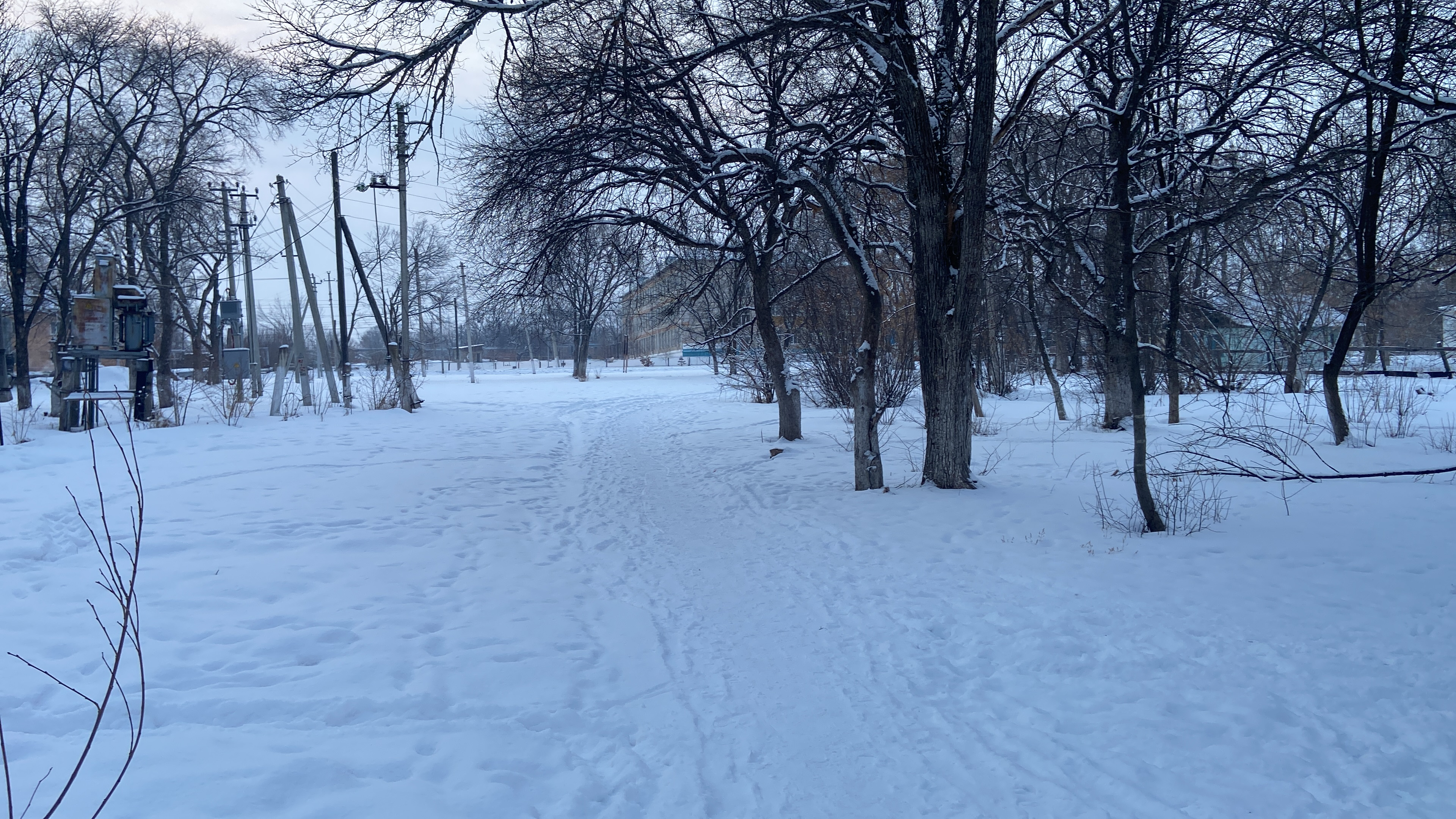 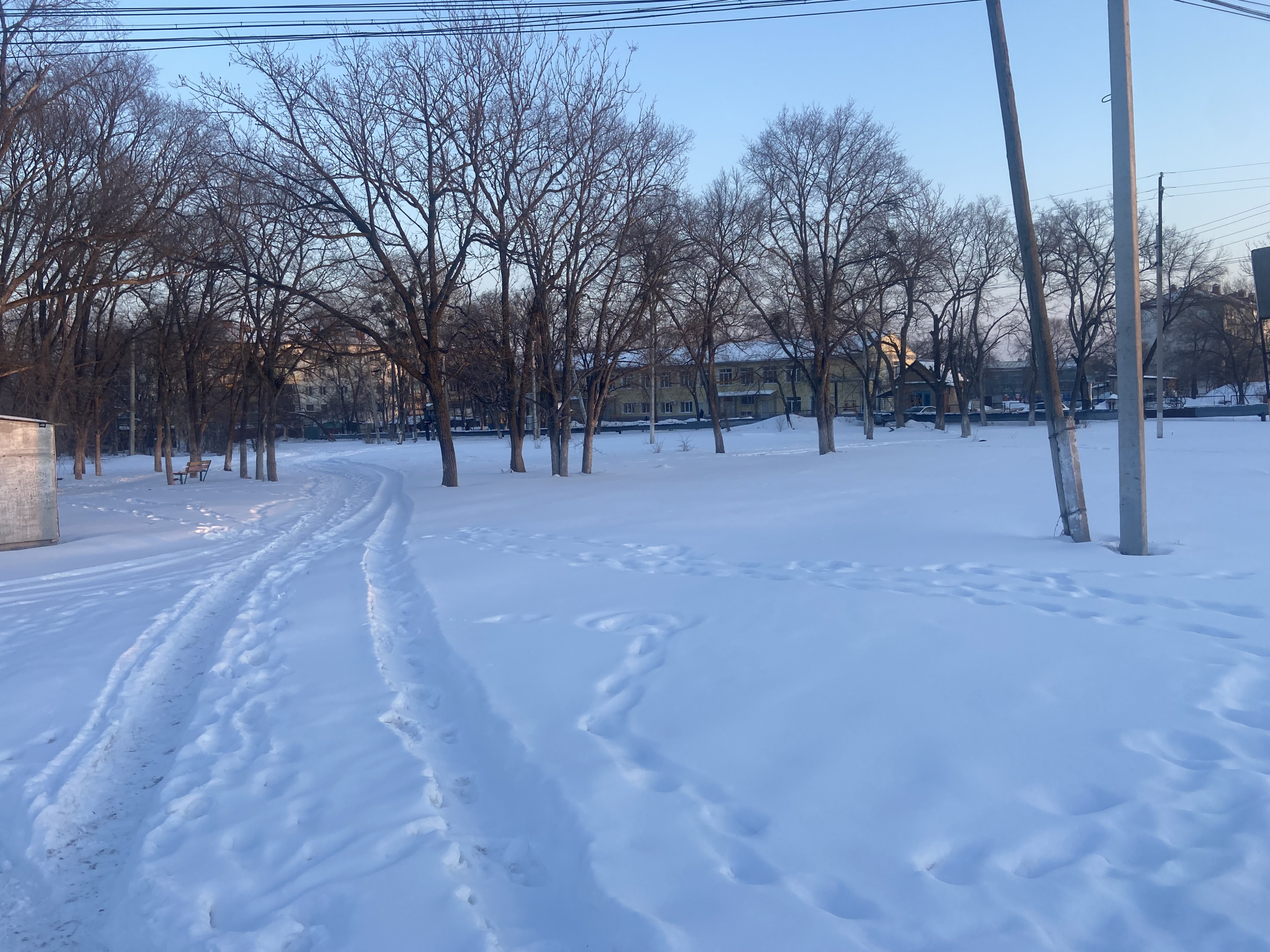 Схема дизайн- проект Благоустройства территории – Парк  поадресу: Спасский район, с. Чкаловское, ул. Терешкевича, вблизи Почта России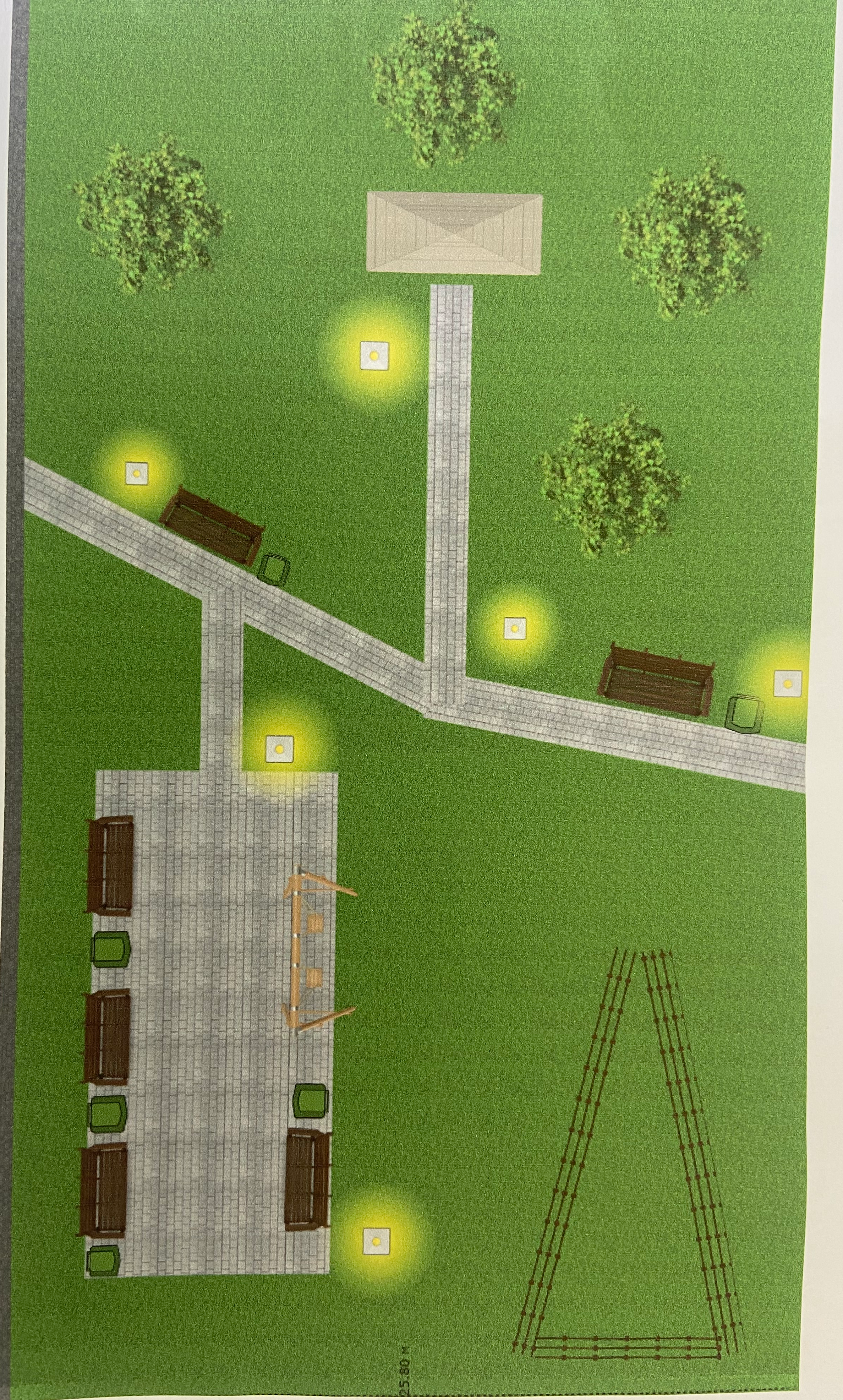 Объекты благоустройстваДля решения задач и достижения поставленных целей предлагается реализовать мероприятия по благоустройству общественных территорий, а именно: осуществить благоустройство общественной территории - Парка. Асфальтирование дорожек, установка лавочек и урн, освещение в Парке – это один из самых востребованных способов благоустройства общественной территории. В Целях реализации Программы предлагается следующий перечень работ по благоустройству общественной территории:Результаты проекта:- позволят организовать надлежащим образом жизнеобеспечение жителей;- сформирует эстетический облик парка;- позволит благополучно эксплуатировать общественную территорию.№ п/пНаименованиеЕд. изм.Кол.12341Разработка грунта экскаваторами с погрузкой на автомобили-самосвалы, вместимость ковша 0,25 м3, группа грунтов: 2м3129,5482Засыпка траншей и котлованов предварительно разрыхленным скальным грунтом с перемещением до 10 м бульдозерами мощностью: 79 кВт (108 л.с.)М3194,3223Камень бутовый М 300, размер от 150 до 500 ммм3 194,3224Устройство подстилающих и выравнивающих слоев оснований: из песчано-гравийной смеси, дресвы м3131,435Розлив вяжущих материалов  т0,25256Устройство покрытия из горячих асфальтобетонных смесей асфальтоукладчиками второго типоразмера, толщина слоя 4 смм2505,57Светильник светодиодный уличный, мощность 35-50 Вт, IP66шт58Перевозка грузов I класса автомобилями-самосвалами грузоподъемностью до 15 т по дорогам с усовершенствованным (асфальтобетонным, цементобетонным, железобетонным, обработанным органическим вяжущим) дорожным покрытием на расстояние 5 км т207,2768